103-2家長職涯分享講座－企業管理領域一年勤班家長 王承中先生104年5月27日（星期三）很榮幸邀請到一勤王嘉偉的爸爸－王承中先生，蒞班與同學分享寶貴的職涯故事，祝福同學紮實基礎能力，展翅未來。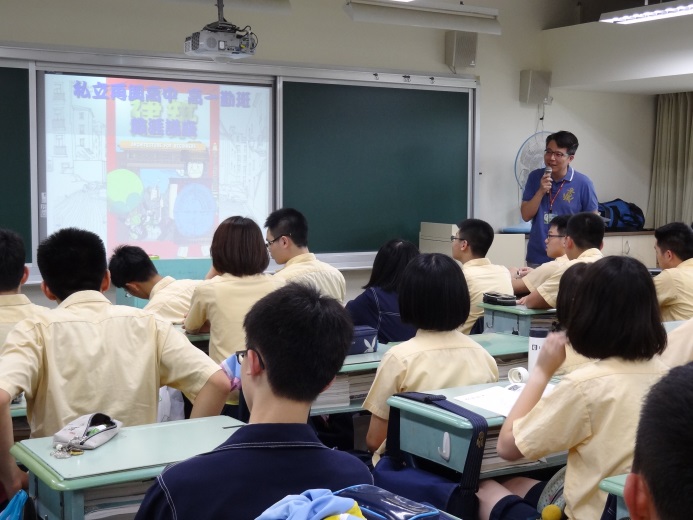 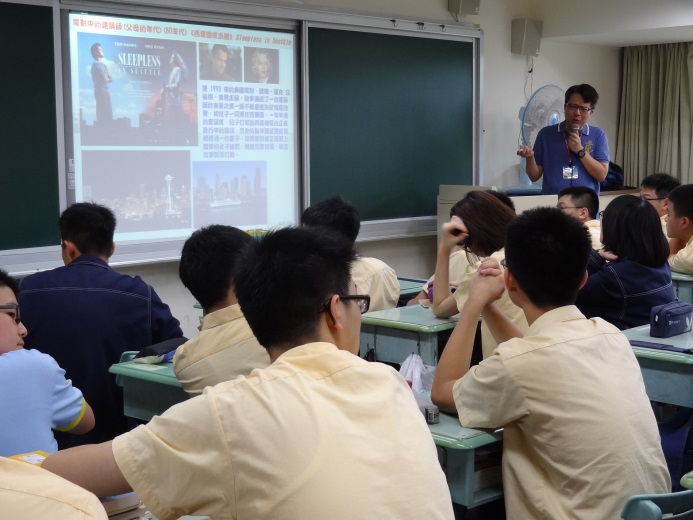 嘉偉爸爸由建築系甘苦談幽默入題從電影認識世界著名建築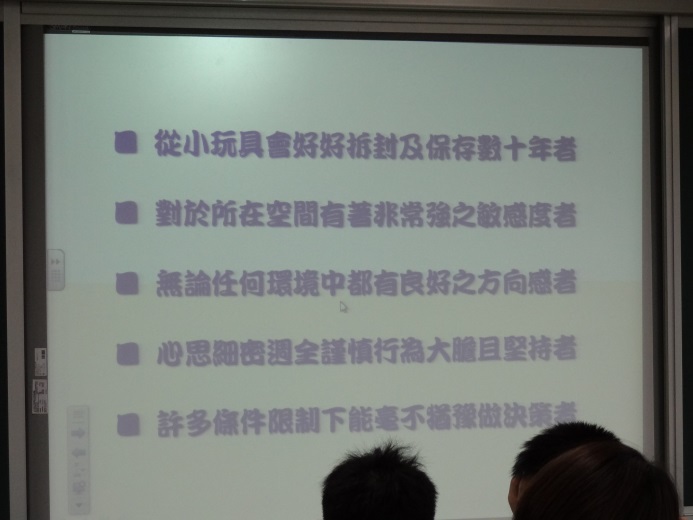 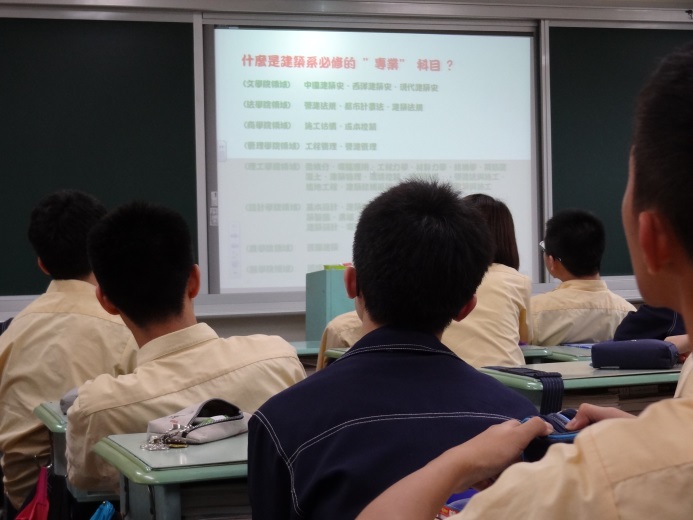 什麼樣的人，適合讀建築建築系的專業課程架構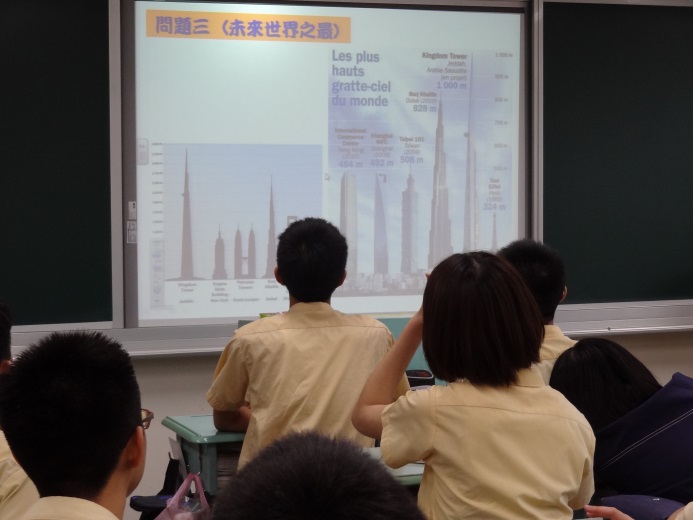 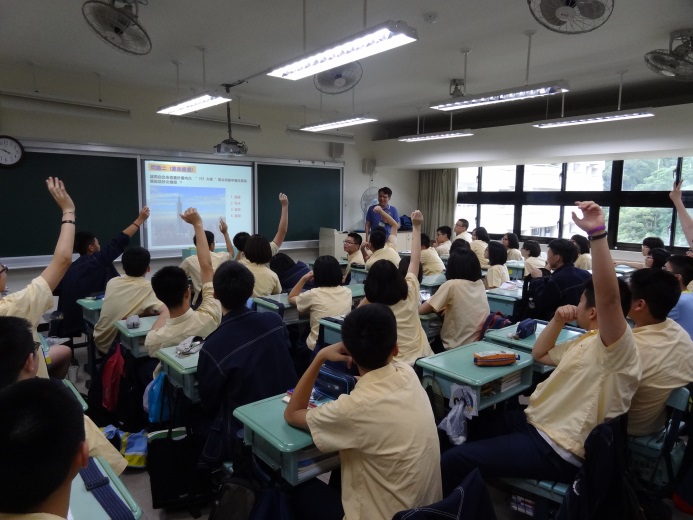 透過有獎徵答，認識建築重要概念透過有獎徵答，認識建築重要概念